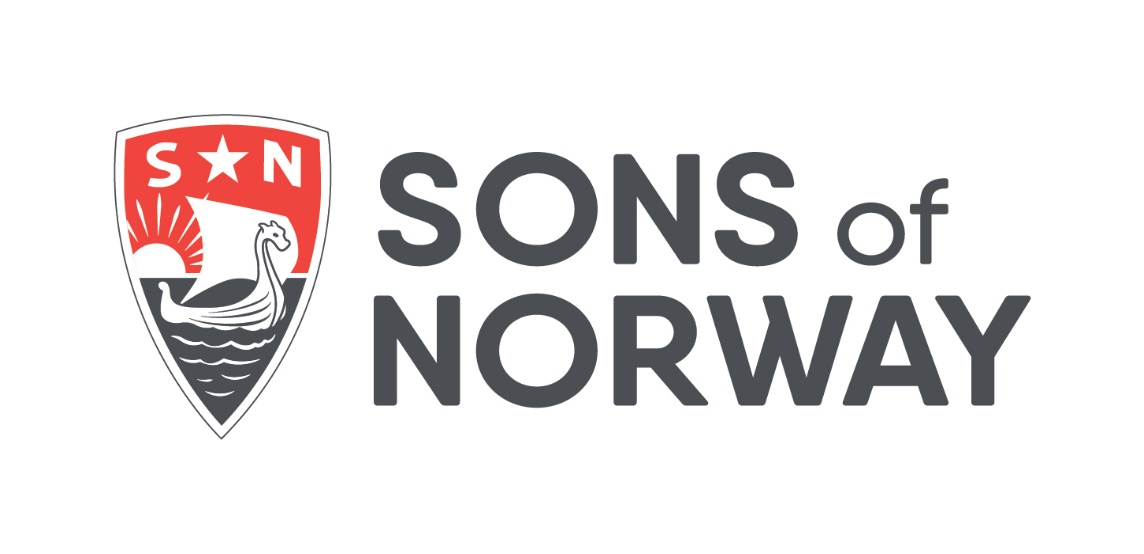 District LeadershipApplicationSeptember 2023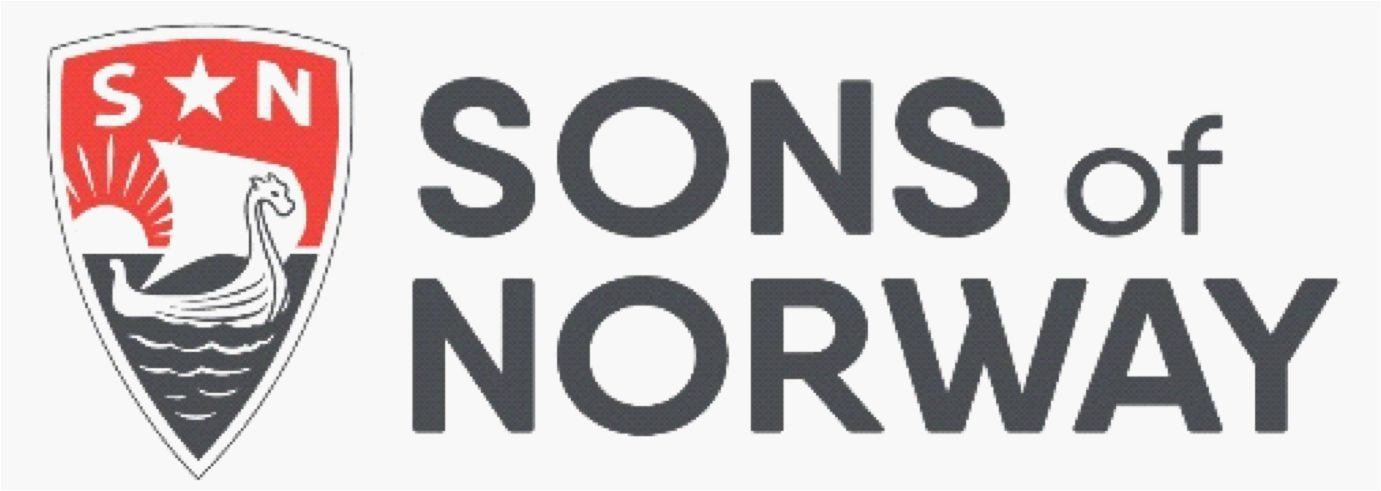 (Please feel free to provide information ona separate sheet and/or attach a resume)Name	_____________________________________Address	_____________________________________City  ___________________  State  ______  Zip  	_____Phone	(_____)____________________________Email address	_______________________________1.	Required QualificationsThe following are mandatory candidate requirements:Eighteen (18) years of age or olderSons of Norway benefit member2.	Yes _____ No _____I understand the job description, expectations of performance, and the time commitment necessary to carry out the duties of this office.Instructions:  Please complete the application online.a)	Complete this application online and send to the Chair of your District Nominating Committee at least 30 days prior to the district lodge meeting.  Please provide the specific information and detail requested below.3.	Education4.	General Knowledge LevelsPlease indicate your level of skills, experiences, competencies and background for each of the following areas.  Note that this is a general assessment and that each board director is not required to have all of these skills.  (Please circle the number on the scale that is most accurate.  Zero means no experience, and five would be substantial experience.)5.	Employment History (please select one)□	Employed	□	RetiredPlease provide details of your current or former employment (limit to past 20 years):A.  Employer: _______________________________ from _____ to _____ Position ___________________Employer: _______________________________ from _____ to _____ Position ___________________Employer: _______________________________ from _____ to _____ Position ___________________Employer: _______________________________ from _____ to _____ Position ___________________B.  Please describe any of the following from your work experience:Leadership___________________________________________________________________________________Computer Skills___________________________________________________________________________________Written Communications___________________________________________________________________________________Verbal Communications (speaking, training)___________________________________________________________________________________6.	LicensingList all professional, occupational or vocational licenses (including whether you are a licensed insurance agent):License _____________________________________ License ___________________________________License _____________________________________ License ___________________________________7.	Organizational Membership and LeadershipList all community and professional organizations with which you are currently or were a member and list leadership any roles:Organization _____________________________ Leadership role/s _______________________________Organization _____________________________ Leadership role/s _______________________________Organization _____________________________ Leadership role/s _______________________________Organization _____________________________ Leadership role/s _______________________________8.	Sons of Norway Lodge Membership and LeadershipLodge _________________________ City _________________ State____________ from _____ to _____Lodge _________________________ City _________________ State____________ from _____ to _____What lodge leadership positions have you held?A. ___________________ B. __________________ C. ___________________ D. ___________________9.	Sons of Norway District LeadershipWhat district leadership positions have you held?A. ___________________ B. __________________ C. ___________________ D. ___________________10.	Sons of Norway International LeadershipWhat international leadership positions have you held?A. ___________________ B. __________________ C. ___________________ D. ___________________11.	Reasons for your interest in this district leadership positionWhat skills, experiences, education, expertise and background do you bring as a candidate for this position on the District Board?Regarding #4 “general knowledge levels” – for any of the knowledge levels you identified as 'substantial', please provide details.	_____________________________________________________________________________________	_____________________________________________________________________________________	_____________________________________________________________________________________	_____________________________________________________________________________________	_____________________________________________________________________________________12.	Time Commitment and Travel AvailabilityAre you available to commit the necessary time to the position?	____________________________Are you able to commit the necessary time to travel? 	____________________________13.	Disclosure of Removal from Office	Sons of Norway’s Charter & Constitutions states the following:3.11.8.1.	Disclosure of Removal from Office.  Anyone properly removed from office in Sons of Norway, according to paragraph 3.11.8., if that person seeks office in the district lodge, the prior removal from office must be disclosed on their candidate leadership application form. (8/18)□	I have nothing to declare.□	Yes, I was previously removed from office (please explain the circumstances below).	_____________________________________________________________________________________	_____________________________________________________________________________________	_____________________________________________________________________________________	_____________________________________________________________________________________High SchoolDiploma/DegreeCommunity CollegeDiploma/DegreeUniversity/CollegeDiploma/DegreeOther